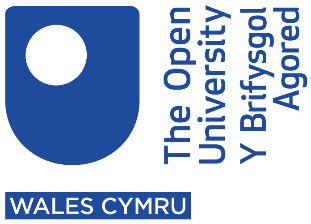 Sut mae’r Brifysgol Agored yng Nghymru’n cefnogi’r cwricwlwm newydd i GymruDiweddarwyd: Awst 2021Mae’r tabl isod yn amlinellu’r gefnogaeth mae’r brifysgol yn rhoi i ysgolion a cholegau yng Nghymru, a sut mae’r rhain yn cydweddu â Chwe Maes Dysgu a Phrofiad y cwricwlwm newydd i Gymru. Allwedd:l Y Celfyddydau Mynegiannol
l Iechyd a Lles
l Y Dyniaethau
l Ieithoedd, Llythrennedd a Chyfathrebu
l Mathemateg a Rhifedd
l Gwyddoniaeth a ThechnolegMaes y gefnogaethCysylltiad â’r cwricwlwm newyddCost gysylltiedigTystysgrif Addysg i Raddedigion (TAR)l l l l l l Athrawon yn dysgu sut i addysgu ieithoedd (TELT)lHwb i gynorthwywyr addysgul l l l l lAm ddimCyrsiau i lywodraethwyr ysgolionAm ddimCasgliad llesiant ac iechyd meddwllAm ddimEwch â'ch addysgu ar-leinl l l l l lAm ddimRhoi eich addysgu iaith ar-lein.lAm ddimHyfforddiant uniongyrchol i golegau partnerAm ddimMicrogymwysterau£450-£675OpenLearn ac OpenLearn Cymrul l l l l lAm ddimDeall datganoli yng NghymruAm ddimBarod ar gyfer Prifysgoll l l l l lAm ddimRhaglen Llysgenhadon y Brifysgol Agoredl l l l l l Am ddimRhaglen Hyrwyddwyr OpenLearnl l l l l l Am ddimLabordai OpenSTEMlAm ddimSgiliau pob dydd ym Mathemateg (Dwyieithog) a Saesnegl lAm ddim